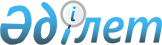 Бәйтерек ауданы мәслихатының 2018 жылғы 26 желтоқсандағы № 28-3 "2019-2021 жылдарға арналған аудандық бюджет туралы" шешіміне өзгерістер мен толықтыру енгізу туралы
					
			Күшін жойған
			
			
		
					Батыс Қазақстан облысы Бәйтерек аудандық мәслихатының 2019 жылғы 5 сәуірдегі № 32-6 шешімі. Батыс Қазақстан облысының Әділет департаментінде 2019 жылғы 10 сәуірде № 5617 болып тіркелді. Күші жойылды - Батыс Қазақстан облысы Бәйтерек аудандық мәслихатының 2020 жылғы 20 ақпандағы № 44-4 шешімімен
      Ескерту. Күші жойылды - Батыс Қазақстан облысы Бәйтерек аудандық мәслихатының 20.02.2020 № 44-4 шешімімен (алғашқы ресми жарияланған күнінен бастап қолданысқа енгізіледі).
      Қазақстан Республикасының 2008 жылғы 4 желтоқсандағы Бюджет кодексіне және Қазақстан Республикасының 2001 жылғы 23 қаңтардағы "Қазақстан Республикасындағы жергілікті мемлекеттік басқару және өзін-өзі басқару туралы" Заңына сәйкес аудандық мәслихат ШЕШІМ ҚАБЫЛДАДЫ:
      1. Бәйтерек ауданы мәслихатының 2018 жылғы 26 желтоқсандағы № 28-3 "2019-2021 жылдарға арналған аудандық бюджет туралы" шешіміне (Нормативтік құқықтық актілерді мемлекеттік тіркеу тізілімінде № 5502 тіркелген, 2019 жылғы 16 қаңтарда Қазақстан Республикасының нормативтік құқықтық актілерінің эталондық бақылау банкінде жарияланған) мынадай өзгерістер мен толықтыру енгізілсін:
      1- тармақ келесі редакцияда жазылсын:
      "1. 2019-2021 жылдарға арналған аудандық бюджет 1, 2 және 3- қосымшаларға сәйкес, соның ішінде 2019 жылға келесі көлемдерде бекітілсін:
      1) кірістер – 9 246 225 мың теңге:
      салықтық түсімдер – 1 769 298 мың теңге;
      салықтық емес түсімдер –8 472 мың теңге;
      негізгі капиталды сатудан түсетін түсімдер – 78 753 мың теңге;
      трансферттер түсімі – 7 389 702 мың теңге;
      2) шығындар – 9 304 597 мың теңге;
      3) таза бюджеттік кредиттеу – 249 123 мың теңге:
      бюджеттік кредиттер – 356 268 мың теңге;
      бюджеттік кредиттерді өтеу – 107 145 мың теңге;
      4) қаржы активтерiмен операциялар бойынша сальдо – 0 теңге:
      қаржы активтерiн сатып алу – 0 теңге;
      мемлекеттің қаржы активтерін сатудан түсетін түсімдер - 0 теңге;
      5) бюджет тапшылығы (профициті) – - 307 495 мың теңге;
      6) бюджет тапшылығын қаржыландыру (профицитін пайдалану) – 307 495 мың теңге:
      қарыздар түсімі – 356 025 мың теңге;
      қарыздарды өтеу – 257 145 мың теңге;
      бюджет қаражатының пайдаланылатын қалдықтары – 208 615 мың теңге.";
      3-тармақта:
      1) тармақшасында:
      бірінші абзац мынадай редакцияда жазылсын:
      "1) 2019 жылға арналған аудандық бюджетте республикалық бюджеттен бөлінетін нысаналы трансферттердің түсімі және кредиттердің жалпы сомасы 2 697 379 мың теңге көлемінде ескерілсін:";
      екінші абзац мынадай редакцияда жазылсын:
      "ең төменгі жалақы мөлшерінің өзгеруіне байланысты азаматтық қызметшілердің жекелеген санаттарының, мемлекеттік бюджет қаражаты есебінен ұсталатын ұйымдар қызметкерлерінің, қазыналық кәсіпорындар қызметкерлерінің жалақысын көтеруге – 361 598 мың теңге;";
      мынадай мазмұндағы жиырма төртінші абзацпен толықтырылсын:
      "заңнаманың өзгеруіне байланысты төмен тұрған бюджеттердің шығындарын өтеуге - 93 611 мың теңге;";
      2) тармақша мынадай редакцияда жазылсын:
      "2) 2019 жылға арналған аудандық бюджетте облыстық бюджеттен бөлінетін нысаналы трансферттердің түсімі жалпы сомасы 624 799 мың теңге көлемінде ескерілсін:
      жұмысшы кадрларды еңбек нарығында сұранысқа ие кәсіптер және дағдылар бойынша қысқа мерзімді кәсіптік оқу – 31 435 мың теңге;
      жастар практикасына – 13 256 мың теңге;
      Чиров, Қаражар, Чеботарев – Сұлу көл ауылдарының кіре беріс автомобиль жолдарын күтіп ұстау үшін ағымдағы жөндеуге – 80 779 мың теңге;
      Дариян ауылының солтүстік - батыс бөлігінің тұрғын үй құрылыс секторын электрмен және газбен жабдықтауға – 18 027 мың теңге;
      жұмысқа орналастыру бойынша жеке агенттіктерге - 572 мың теңге;
      1,4,9,10 сыныптардың және мектеп алды даярлық тобының жаңартылған білім беру мазмұнына көшуіне байланысты аудан мектептеріне кітаптар және оқу - әдістемелік қешендерді сатып алуға – 69 597 мың теңге;
      эпизотияға қарсы іс-шаралар жүргізуге – 7 162 мың теңге;
      Мичурин ауылының егжей-тегжейлі жоспарлау жобасымен біріктірілген бас жоспарын топографиялық түсірілімді орындауымен түзетуге – 3 952 мың теңге;
      Достық ауылының ауылішілік жолдарын күтіп ұстау үшін ағымдағы жөндеуге – 13 000 мың теңге;
      Переметный - Белес ауылдарының автомобиль жолдарын күтіп ұстау үшін ағымдағы жөндеуге – 55 092 мың теңге;
      Егіндібұлақ ауылының кіре беріс автомобиль жолдарын күтіп ұстау үшін ағымдағы жөндеуге – 144 396 мың теңге;
      Поливной ауылындағы су құбырының құрылысына – 24 888 мың теңге;
      Трекин ауылындағы су құбырының құрылысына – 79 724 мың теңге;
      Достық ауылындағы су құбырын реконструкциялауға – 82 919 мың теңге.";
      көрсетілген шешімнің 1 - қосымшасы осы шешімнің қосымшасына сәйкес жаңа редакцияда жазылсын.
      2. Аудан мәслихат аппаратының басшысы (Г.А.Терехов) осы шешімнің әділет органдарында мемлекеттік тіркелуін, Қазақстан Республикасының нормативтік құқықтық актілерінің эталондық бақылау банкінде оның ресми жариялануын қамтамасыз етсін.
      3. Осы шешім 2019 жылдың 1 қаңтарынан бастап қолданысқа енгізіледі. 2019 жылға арналған аудандық бюджет
					© 2012. Қазақстан Республикасы Әділет министрлігінің «Қазақстан Республикасының Заңнама және құқықтық ақпарат институты» ШЖҚ РМК
				Бәйтерек ауданы мәслихатының
2019 жылғы 5 сәуірдегі № 32 – 6
шешіміне қосымшаБәйтерек ауданы мәслихатының
2018 жылғы 26 желтоқсандағы
№ 28 - 3 шешіміне
1-қосымша
Санаты
Санаты
Санаты
Санаты
Санаты
Санаты
Сомасы мың теңге
Сыныбы
Сыныбы
Сыныбы
Сыныбы
Сыныбы
Сомасы мың теңге
Кіші сыныбы
Кіші сыныбы
Кіші сыныбы
Кіші сыныбы
Сомасы мың теңге
Ерекшелігі
Ерекшелігі
Ерекшелігі
Сомасы мың теңге
Атауы
Сомасы мың теңге
1) Кірістер
9 246 225
1
Салықтық түсімдер
1 769 298
01
Табыс салығы
422 766 
2
Жеке табыс салығы
422 766
03
Әлеуметтік салық
427 000
1
Әлеуметтік салық
427 000
04
Меншікке салынатын салықтар
865 600
1
Мүлікке салынатын салықтар
804 243
3
Жер салығы
4 698 
4
Көлік құралдарына салынатын салық
45 659
5
Бірыңғай жер салығы
11 000
05
Тауарларға, жұмыстарға және қызметтерге салынатын ішкі салықтар
45 932
2
Акциздер
3 800
3
Табиғи және басқа да ресурстарды пайдаланғаны үшін түсетін түсімдер
20 000
4
Кәсіпкерлік және кәсіби қызметті жүргізгені үшін алынатын алымдар
22 132
08
Заңдық маңызы бар әрекеттерді жасағаны және (немесе) оған уәкілеттігі бар мемлекеттік органдар немесе лауазымды адамдар құжаттар бергені үшін алынатын міндетті төлемдер
8 000
1
Мемлекеттік баж
8 000
2
Салықтық емес түсімдер
8 472
01
Мемлекеттік меншіктен түсетін кірістер
3 172
5
Мемлекет меншігіндегі мүлікті жалға беруден түсетін кірістер
3 172
06
Басқа да салықтық емес түсiмдер 
5 300
1
Басқа да салықтық емес түсiмдер 
5 300
3
Негізгі капиталды сатудан түсетін түсімдер
78 753
01
Мемлекеттік мекемелерге бекітілген мемлекеттік мүлікті сату
8 000
1
Мемлекеттік мекемелерге бекітілген мемлекеттік мүлікті сату
8 000
03
Жердi және материалдық емес активтердi сату
70 753
1
Жерді сату
70 753
4
Трансферттердің түсімдері
7 389 702
02
Мемлекеттiк басқарудың жоғары тұрған органдарынан түсетiн трансферттер
7 389 702
2
Облыстық бюджеттен түсетін трансферттер
7 389 702
Функционалдық топ
Функционалдық топ
Функционалдық топ
Функционалдық топ
Функционалдық топ
Функционалдық топ
Сомасы мың теңге
Функционалдық кіші топ
Функционалдық кіші топ
Функционалдық кіші топ
Функционалдық кіші топ
Функционалдық кіші топ
Сомасы мың теңге
Бюджеттік бағдарламалардың әкімшісі
Бюджеттік бағдарламалардың әкімшісі
Бюджеттік бағдарламалардың әкімшісі
Бюджеттік бағдарламалардың әкімшісі
Сомасы мың теңге
Бағдарлама
Бағдарлама
Бағдарлама
Сомасы мың теңге
Кіші бағдарлама
Кіші бағдарлама
Сомасы мың теңге
Атауы
Сомасы мың теңге
2) Шығындар
9 304 597
01
Жалпы сипаттағы мемлекеттiк қызметтер
450 346
1
Мемлекеттiк басқарудың жалпы функцияларын орындайтын өкiлдi, атқарушы және басқа органдар
353 059
112
Аудан (облыстық маңызы бар қала) мәслихатының аппараты
20 277
001
Аудан (облыстық маңызы бар қала) мәслихатының қызметін қамтамасыз ету жөніндегі қызметтер
20 277
122
Аудан (облыстық маңызы бар қала) әкімінің аппараты
107 871
001
Аудан (облыстық маңызы бар қала) әкімінің қызметін қамтамасыз ету жөніндегі қызметтер
103 479
009
Ведомстволық бағыныстағы мемлекеттік мекемелер мен ұйымдардың күрделі шығыстары
4 392
123
Қаладағы аудан, аудандық маңызы бар қала, кент, ауыл, ауылдық округ әкімінің аппараты
224 911
001
Қаладағы аудан, аудандық маңызы бар қаланың, кент, ауыл, ауылдық округ әкімінің қызметін қамтамасыз ету жөніндегі қызметтер
224 911
2
Қаржылық қызмет
10 011
459
Ауданның (облыстық маңызы бар қаланың) экономика және қаржы бөлімі
10 011
003
Салық салу мақсатында мүлікті бағалауды жүргізу
5 412
010
Жекешелендіру, коммуналдық меншікті басқару, жекешелендіруден кейінгі қызмет және осыған байланысты дауларды реттеу
4 599
9
Жалпы сипаттағы өзге де мемлекеттiк қызметтер
87 276
458
Ауданның (облыстық маңызы бар қаланың) тұрғын үй-коммуналдық шаруашылығы, жолаушылар көлігі және автомобиль жолдары бөлімі
34 869
001
Жергілікті деңгейде тұрғын үй-коммуналдық шаруашылығы, жолаушылар көлігі және автомобиль жолдары саласындағы мемлекеттік саясатты іске асыру жөніндегі қызметтер
30 054
013
Мемлекеттік органның күрделі шығыстары
4 815
459
Ауданның (облыстық маңызы бар қаланың) экономика және қаржы бөлімі
52 407
001
Ауданның (облыстық маңызы бар қаланың) экономикалық саясаттын қалыптастыру мен дамыту, мемлекеттік жоспарлау, бюджеттік атқару және коммуналдық меншігін басқару саласындағы мемлекеттік саясатты іске асыру жөніндегі қызметтер
37 709
015
Мемлекеттік органның күрделі шығыстары
6 500
113
Жергілікті бюджеттерден берілетін ағымдағы нысаналы трансферттер
8 198
02
Қорғаныс
19 068
1
Әскери мұқтаждар
3 695
122
Аудан (облыстық маңызы бар қала) әкімінің аппараты
3 695
005
Жалпыға бірдей әскери міндетті атқару шеңберіндегі іс-шаралар
3 695
2
Төтенше жағдайлар жөнiндегi жұмыстарды ұйымдастыру
15 373
122
Аудан (облыстық маңызы бар қала) әкімінің аппараты
15 373
007
Аудандық (қалалық) ауқымдағы дала өрттерінің, сондай-ақ мемлекеттік өртке қарсы қызмет органдары құрылмаған елдi мекендерде өрттердің алдын алу және оларды сөндіру жөніндегі іс-шаралар
15 373
04
Білім беру
5 174 449
1
Мектепке дейiнгi тәрбие және оқыту
248 758
464
Ауданның (облыстық маңызы бар қаланың) білім бөлімі
248 758
009
Мектепке дейінгі тәрбие мен оқыту ұйымдарының қызметін қамтамасыз ету
231 920
040
Мектепке дейінгі білім беру ұйымдарында мемлекеттік білім беру тапсырысын іске асыруға
16 838
2
Бастауыш, негізгі орта және жалпы орта білім беру
4 727 003
123
Қаладағы аудан, аудандық маңызы бар қала, кент, ауыл, ауылдық округ әкімінің аппараты
1 935
005
Ауылдық жерлерде оқушыларды жақын жердегі мектепке дейін тегін алып баруды және одан алып қайтуды ұйымдастыру
1 935
457
Ауданның (облыстық маңызы бар қаланың) мәдениет, тілдерді дамыту, дене шынықтыру және спорт бөлімі
41 847
017
Балалар мен жасөспірімдерге спорт бойынша қосымша білім беру
41 847
464
Ауданның (облыстық маңызы бар қаланың) білім бөлімі
4 683 221
003
Жалпы білім беру
4 508 261
006
Балаларға қосымша білім беру
174 960
9
Білім беру саласындағы өзге де қызметтер
198 688
464
Ауданның (облыстық маңызы бар қаланың) білім бөлімі
198 688
001
Жергілікті деңгейде білім беру саласындағы мемлекеттік саясатты іске асыру жөніндегі қызметтер
26 172
005
Ауданның (облыстық маңызы бар қаланың) мемлекеттік білім беру мекемелер үшін оқулықтар мен оқу-әдiстемелiк кешендерді сатып алу және жеткізу
114 625
007
Аудандық (қалалық) ауқымдағы мектеп олимпиадаларын және мектептен тыс іс-шараларды өткiзу
2 717
015
Жетім баланы (жетім балаларды) және ата-аналарының қамқорынсыз қалған баланы (балаларды) күтіп-ұстауға қамқоршыларға (қорғаншыларға) ай сайынға ақшалай қаражат төлемі
20 626
067
Ведомстволық бағыныстағы мемлекеттік мекемелер мен ұйымдардың күрделі шығыстары
34 548
06
Әлеуметтiк көмек және әлеуметтiк қамсыздандыру
441 109
1
Әлеуметтiк қамсыздандыру
69 554
451
Ауданның (облыстық маңызы бар қаланың) жұмыспен қамту және әлеуметтік бағдарламалар бөлімі
36 774
005
Мемлекеттік атаулы әлеуметтік көмек
36 774
464
Ауданның (облыстық маңызы бар қаланың) білім бөлімі
32 780
030
Патронат тәрбиешілерге берілген баланы (балаларды) асырап бағу
32 780
2
Әлеуметтік көмек
335 208
451
Ауданның (облыстық маңызы бар қаланың) жұмыспен қамту және әлеуметтік бағдарламалар бөлімі
335 208
002
Жұмыспен қамту бағдарламасы
113 773
006
Тұрғын үйге көмек көрсету
1 100
007
Жергілікті өкілетті органдардың шешімі бойынша мұқтаж азаматтардың жекелеген топтарына әлеуметтік көмек
47 221
010
Үйден тәрбиеленіп оқытылатын мүгедек балаларды материалдық қамтамасыз ету
2 702
014
Мұқтаж азаматтарға үйде әлеуметтiк көмек көрсету
105 790
017
Оңалтудың жеке бағдарламасына сәйкес мұқтаж мүгедектердi мiндеттi гигиеналық құралдармен қамтамасыз ету, қозғалуға қиындығы бар бірінші топтағы мүгедектерге жеке көмекшінің және есту бойынша мүгедектерге қолмен көрсететiн тіл маманының қызметтерін ұсыну
31 445
023
Жұмыспен қамту орталықтарының қызметін қамтамасыз ету
33 177
9
Әлеуметтiк көмек және әлеуметтiк қамтамасыз ету салаларындағы өзге де қызметтер
36 347
451
Ауданның (облыстық маңызы бар қаланың) жұмыспен қамту және әлеуметтік бағдарламалар бөлімі
36 347
001
Жергілікті деңгейде халық үшін әлеуметтік бағдарламаларды жұмыспен қамтуды қамтамасыз етуді іске асыру саласындағы мемлекеттік саясатты іске асыру жөніндегі қызметтер
27 878
011
Жәрдемақыларды және басқа да әлеуметтік төлемдерді есептеу, төлеу мен жеткізу бойынша қызметтерге ақы төлеу
1 572
050
Қазақстан Республикасында мүгедектердің құқықтарын қамтамасыз етуге және өмір сүру сапасын жақсарту
6 897
07
Тұрғын үй-коммуналдық шаруашылық
1 435 557
1
Тұрғын үй шаруашылығы
394 065
458
Ауданның (облыстық маңызы бар қаланың) тұрғын үй-коммуналдық шаруашылығы, жолаушылар көлігі және автомобиль жолдары бөлімі
1 286
003
Мемлекеттік тұрғын үй қорын сақтауды ұйымдастыру
1 286
466
Ауданның (облыстық маңызы бар қаланың) сәулет, қала құрылысы және құрылыс бөлімі
392 779
003
Коммуналдық тұрғын үй қорының тұрғын үйін жобалау және (немесе) салу, реконструкциялау
210 703
004
Инженерлік-коммуникациялық инфрақұрылымды жобалау, дамыту және (немесе) жайластыру
182 076
2
Коммуналдық шаруашылық 
1 010 356
466
Ауданның (облыстық маңызы бар қаланың) сәулет, қала құрылысы және құрылыс бөлімі
1 010 356
058
Елді мекендердегі сумен жабдықтау және су бұру жүйелерін дамыту
1 010 356
3
Елді-мекендерді көркейту
31 136
123
Қаладағы аудан, аудандық маңызы бар қала, кент, ауыл, ауылдық округ әкімінің аппараты
3 600
011
Елдi мекендердi абаттандыру және көгалдандыру
3 600
458
Ауданның (облыстық маңызы бар қаланың) тұрғын үй-коммуналдық шаруашылығы, жолаушылар көлігі және автомобиль жолдары бөлімі
27 536
015
Елді мекендердегі көшелерді жарықтандыру
14 052
016
Елді мекендердің санитариясын қамтамасыз ету
2 500
018
Елдi мекендердi абаттандыру және көгалдандыру
10 984
08
Мәдениет, спорт, туризм және ақпараттық кеңістiк
576 815
1
Мәдениет саласындағы қызмет
378 247
457
Ауданның (облыстық маңызы бар қаланың) мәдениет, тілдерді дамыту, дене шынықтыру және спорт бөлімі
378 247
003
Мәдени-демалыс жұмысын қолдау
378 247
2
Спорт
12 654
457
Ауданның (облыстық маңызы бар қаланың) мәдениет, тілдерді дамыту, дене шынықтыру және спорт бөлімі
12 654
009
Аудандық (облыстық маңызы бар қалалық) деңгейде спорттық жарыстар өткiзу
8 373
010
Әртүрлi спорт түрлерi бойынша аудан (облыстық маңызы бар қала) құрама командаларының мүшелерiн дайындау және олардың облыстық спорт жарыстарына қатысуы
4 281
3
Ақпараттық кеңiстiк
150 042
456
Ауданның (облыстық маңызы бар қаланың) ішкі саясат бөлімі
16 869
002
Мемлекеттік ақпараттық саясат жүргізу жөніндегі қызметтер
16 869
457
Ауданның (облыстық маңызы бар қаланың) мәдениет, тілдерді дамыту, дене шынықтыру және спорт бөлімі
133 173
006
Аудандық (қалалық) кiтапханалардың жұмыс iстеуi
133 173
9
Мәдениет, спорт, туризм және ақпараттық кеңiстiктi ұйымдастыру жөнiндегi өзге де қызметтер
35 872
456
Ауданның (облыстық маңызы бар қаланың) ішкі саясат бөлімі
23 773
001
Жергілікті деңгейде ақпарат, мемлекеттілікті нығайту және азаматтардың әлеуметтік сенімділігін қалыптастыру саласында мемлекеттік саясатты іске асыру жөніндегі қызметтер
13 042
003
Жастар саясаты саласында іс-шараларды іске асыру
10 731
457
Ауданның (облыстық маңызы бар қаланың) мәдениет, тілдерді дамыту, дене шынықтыру және спорт бөлімі
12 099
001
Жергілікті деңгейде мәдениет, тілдерді дамыту, дене шынықтыру және спорт саласында мемлекеттік саясатты іске асыру жөніндегі қызметтер
12 099
10
Ауыл, су, орман, балық шаруашылығы, ерекше қорғалатын табиғи аумақтар, қоршаған ортаны және жануарлар дүниесін қорғау, жер қатынастары
178 754
1
Ауыл шаруашылығы
104 257
462
Ауданның (облыстық маңызы бар қаланың) ауыл шаруашылығы бөлімі
20 337
001
Жергілікті деңгейде ауыл шаруашылығы саласындағы мемлекеттік саясатты іске асыру жөніндегі қызметтер
20 337
473
Ауданның (облыстық маңызы бар қаланың) ветеринария бөлімі
83 920
001
Жергілікті деңгейде ветеринария саласындағы мемлекеттік саясатты іске асыру жөніндегі қызметтер
15 078
007
Қаңғыбас иттер мен мысықтарды аулауды және жоюды ұйымдастыру
4 542
010
Ауыл шаруашылығы жануарларын сәйкестендіру жөніндегі іс-шараларды өткізу
2 018
011
Эпизоотияға қарсы іс-шаралар жүргізу
61 012
047
Жануарлардың саулығы мен адамның денсаулығына қауіп төндіретін, алып қоймай залалсыздандырылған (зарарсыздандырылған) және қайта өңделген жануарлардың, жануарлардан алынатын өнімдер мен шикізаттың құнын иелеріне өтеу
1 270
6
Жер қатынастары
17 893
463
Ауданның (облыстық маңызы бар қаланың) жер қатынастары бөлімі
17 893
001
Аудан (облыстық маңызы бар қала) аумағында жер қатынастарын реттеу саласындағы мемлекеттік саясатты іске асыру жөніндегі қызметтер
16 893
006
Аудандардың, облыстық маңызы бар, аудандық маңызы бар қалалардың, кенттердiң, ауылдардың, ауылдық округтердiң шекарасын белгiлеу кезiнде жүргiзiлетiн жерге орналастыру
1 000
9
Ауыл, су, орман, балық шаруашылығы, қоршаған ортаны қорғау және жер қатынастары саласындағы басқа да қызметтер
56 604
459
Ауданның (облыстық маңызы бар қаланың) экономика және қаржы бөлімі
56 604
099
Мамандарға әлеуметтік көмек көрсету жөніндегі шараларды іске асыру
56 604
11
Өнеркәсіп, сәулет, қала құрылысы және құрылыс қызметі
17 268
2
Сәулет, қала құрылысы және құрылыс қызметі
17 268
466
Ауданның (облыстық маңызы бар қаланың) сәулет, қала құрылысы және құрылыс бөлімі
17 268
001
Құрылыс, облыс қалаларының, аудандарының және елді мекендерінің сәулеттік бейнесін жақсарту саласындағы мемлекеттік саясатты іске асыру және ауданның (облыстық маңызы бар қаланың) аумағын оңтайла және тиімді қала құрылыстық игеруді қамтамасыз ету жөніндегі қызметтер
13 316
013
Аудан аумағында қала құрылысын дамытудың кешенді схемаларын, аудандық (облыстық) маңызды бар қалалардың, кенттердің және өзге де елді мекендердің бас жоспарлардің бас жоспарларын әзірлеу
3 952
12
Көлiк және коммуникация
390 822
1
Автомобиль көлiгi
384 692
458
Ауданның (облыстық маңызы бар қаланың) тұрғын үй-коммуналдық шаруашылығы, жолаушылар көлігі және автомобиль жолдары бөлімі
384 692
023
Автомобиль жолдарының жұмыс істеуін қамтамасыз ету
363 267
045
Аудандық маңызы бар автомобиль жолдарын және елді-мекендердің көшелерін күрделі және орташа жөндеу
21 425
9
Көлiк және коммуникациялар саласындағы өзге де қызметтер
6 130
458
Ауданның (облыстық маңызы бар қаланың) тұрғын үй-коммуналдық шаруашылығы, жолаушылар көлігі және автомобиль жолдары бөлімі
6 130
037
Әлеуметтік маңызы бар қалалық (ауылдық), қала маңындағы және ауданішілік қатынастар бойынша жолаушылар тасымалдарын субсидиялау
6 130
13
Басқалар
120 438
3
Кәсiпкерлiк қызметтi қолдау және бәсекелестікті қорғау
9 951
469
Ауданның (облыстық маңызы бар қаланың) кәсіпкерлік бөлімі
9 951
001
Жергілікті деңгейде кәсіпкерлікті дамыту саласындағы мемлекеттік саясатты іске асыру жөніндегі қызметтер
9 951
9
Басқалар
110 487
458
Ауданның (облыстық маңызы бар қаланың) тұрғын үй-коммуналдық шаруашылығы, жолаушылар көлігі және автомобиль жолдары бөлімі
50 237
040
Өңірлерді дамытудың 2020 жылға дейінгі бағдарламасы шеңберінде өңірлерді экономикалық дамытуға жәрдемдесу бойынша шараларды іске асыру
50 237
459
Ауданның (облыстық маңызы бар қаланың) экономика және қаржы бөлімі
60 250
012
Ауданның (облыстық маңызы бар қаланың) жергілікті атқарушы органының резерві
41 003
026
Аудандық маңызы бар қала, ауыл, кент, ауылдық округ бюджеттеріне ең төменгі жалақы мөлшерінің өзгеруіне байланысты азаматтық қызметшілердің жекелеген санаттарының, мемлекеттік бюджет қаражаты есебінен ұсталатын ұйымдар қызметкерлерінің, қазыналық кәсіпорындар қызметкерлерінің жалақысын көтеруге берілетін ағымдағы нысаналы трансферттер
19 247
15
Трансферттер
499 971
1
Трансферттер
499 971
459
Ауданның (облыстық маңызы бар қаланың) экономика және қаржы бөлімі
499 971
006
Пайдаланылмаған (толық пайдаланылмаған) нысаналы трансферттерді қайтару
2 153
024
Заңнаманы өзгертуге байланысты жоғары тұрған бюджеттің шығындарын өтеуге төменгі тұрған бюджеттен ағымдағы нысаналы трансферттер
335 931
038
Субвенциялар
135 865
051
Жергілікті өзін-өзі басқару органдарына берілетін трансферттер 
26 022
3) Таза бюджеттік кредиттеу
249 123
Бюджеттік кредиттер
356 268
10
Ауыл, су, орман, балық шаруашылығы, ерекше қорғалатын табиғи аумақтар, қоршаған ортаны және жануарлар дүниесін қорғау, жер қатынастары
356 268
9
Ауыл, су, орман, балық шаруашылығы, қоршаған ортаны қорғау және жер қатынастары саласындағы басқа да қызметтер
356 268
459
Ауданның (облыстық маңызы бар қаланың) экономика және қаржы бөлімі
356 268
018
Мамандарды әлеуметтік қолдау шараларын іске асыру үшін бюджеттік кредиттер
356 268
Санаты
Санаты
Санаты
Санаты
Санаты
Санаты
Сомасы мың теңге
Сыныбы
Сыныбы
Сыныбы
Сыныбы
Сыныбы
Сомасы мың теңге
Кіші сыныбы
Кіші сыныбы
Кіші сыныбы
Кіші сыныбы
Сомасы мың теңге
Ерекшелігі
Ерекшелігі
Ерекшелігі
Сомасы мың теңге
Атауы
Сомасы мың теңге
5
Бюджеттік кредиттерді өтеу
107 145
01
Бюджеттік кредиттерді өтеу
107 145
1
Мемлекеттік бюджеттен берілген бюджеттік кредиттерді өтеу
107 145
Функционалдық топ
Функционалдық топ
Функционалдық топ
Функционалдық топ
Функционалдық топ
Функционалдық топ
Сомасы мың теңге
Функционалдық кіші топ
Функционалдық кіші топ
Функционалдық кіші топ
Функционалдық кіші топ
Функционалдық кіші топ
Сомасы мың теңге
Бюджеттік бағдарламалардың әкімшісі
Бюджеттік бағдарламалардың әкімшісі
Бюджеттік бағдарламалардың әкімшісі
Бюджеттік бағдарламалардың әкімшісі
Сомасы мың теңге
Бағдарлама
Бағдарлама
Бағдарлама
Сомасы мың теңге
Кіші бағдарлама
Кіші бағдарлама
Сомасы мың теңге
Атауы
Сомасы мың теңге
4) Қаржылық активтерімен операциялар бойынша сальдо
0 
Қаржылық активтерді сатып алу
0 
Санаты
Санаты
Санаты
Санаты
Санаты
Санаты
Сомасы мың теңге
Сыныбы
Сыныбы
Сыныбы
Сыныбы
Сыныбы
Сомасы мың теңге
Кіші сыныбы
Кіші сыныбы
Кіші сыныбы
Кіші сыныбы
Сомасы мың теңге
Ерекшелігі
Ерекшелігі
Ерекшелігі
Сомасы мың теңге
Атауы
Сомасы мың теңге
6
Мемлекеттің қаржы активтерін сатудан түсетін түсімдер
0
01
Мемлекеттің қаржы активтерін сатудан түсетін түсімдер
0
2
Қаржы активтерін елден тыс жерлерде сатудан түсетін түсімдер
0
5) Бюджет тапшылығы (профициті)
-307 495
6) Бюджет тапшылығын қаржыландыру (профицитін пайдалану)
307 495
7
Қарыздар түсімдері
356 025
01
Мемлекеттік ішкі қарыздар
356 025
2
Қарыз алу келісім-шарттары
356 025
Функционалдық топ
Функционалдық топ
Функционалдық топ
Функционалдық топ
Функционалдық топ
Функционалдық топ
Сомасы мың теңге
Функционалдық кіші топ
Функционалдық кіші топ
Функционалдық кіші топ
Функционалдық кіші топ
Функционалдық кіші топ
Сомасы мың теңге
Бюджеттік бағдарламалардың әкімшісі
Бюджеттік бағдарламалардың әкімшісі
Бюджеттік бағдарламалардың әкімшісі
Бюджеттік бағдарламалардың әкімшісі
Сомасы мың теңге
 Бағдарлама
 Бағдарлама
 Бағдарлама
Сомасы мың теңге
Кіші бағдарлама
Кіші бағдарлама
Сомасы мың теңге
Атауы
Сомасы мың теңге
16
Қарыздарды өтеу
257 145
1
Қарыздарды өтеу
257 145
459
Ауданның (облыстық маңызы бар қаланың) экономика және қаржы бөлімі
257 145
005
Жергілікті атқарушы органның жоғары тұрған бюджет алдындағы борышын өтеу
257 145
Санаты
Санаты
Санаты
Санаты
Санаты
Санаты
Сомасы мың теңге
Сыныбы
Сыныбы
Сыныбы
Сыныбы
Сыныбы
Сомасы мың теңге
Кіші сыныбы
Кіші сыныбы
Кіші сыныбы
Кіші сыныбы
Сомасы мың теңге
Ерекшелігі
Ерекшелігі
Ерекшелігі
Сомасы мың теңге
Атауы
Сомасы мың теңге
8
Бюджет қаражатының пайдаланылатын қалдықтары
208 615
01
Бюджет қаражаты қалдықтары
208 615
1
Бюджет қаражатының бос қалдықтары
208 615